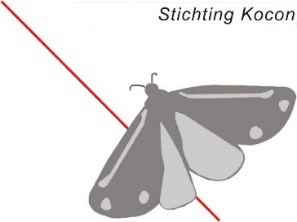 Het Noodfonds biedt financiële noodhulp aan inwoners van de gemeente Katwijk die in een acute financiele noodsituatie zijn gekomen.  Het betreft mensen die hiervoor (nog) geen beroep kunnen doen op wettelijke voorzieningen of waarbij het beroep op een wettelijke of financiële voorzieningen niet (meer) mogelijk is omdat dit te laat werd ingezet.  Stichting Kocon Kocon kan hiertoe een eenmalige gift toekennen tot maximaal € 750,-. Het uitgangspunt hierbij is dat deze financiële noodvoorziening een belangrijke bijdrage levert ter preventie van grotere problemen.  Het Noodfonds Kocon verstrekt geen leningen.  Enkel medewerkers van professionele hulp- of dienstverlenende organisaties kunnen een aanvraag voor een gift indienen. De aanvraag moet passen binnen de doelstelling en de voorwaarden van het Noodfonds Kocon. Persoonsgegevens beoogd begunstigdeInformatie voor aanvraagHierbij verklaard [voor- en achternaam] dat deze de identiteit van de begunstigde heeft vastgesteld èn dat de begunstigde expliciet toestemming heeft gegeven voor het indienen van de aanvraag met de hierbij gevraagde informatie.Gegevens hulpverlener en instantie met informatie t.b.v. bereikbaarheidContact/ aanvragenDe aanvraag kan per e-mail worden ingediend via info@kocon.nl. Contactpersoon van Stichting Kocon voor het Noodfonds is: Marike van Vels, Secretaris Kocon E-mail     : info@kocon.nl  Telefoon: 06-238 78 944Rekeningnummer Stichting Kocon Kocon in Katwijk: NL38 RABO 0336 8532 11Initialen Leeftijd Postcodegebied Samenstelling huishoudenSamenstelling huishoudenWoonsituatie Inkomsten UitgavenpatroonProbleemstellingWaarom wordt er een beroep gedaan op het noodfonds? Wat was de aanleiding/oorzaak en welke achterliggende omstandigheden spelen een rol?VoorzieningenWelke voorliggende voorzieningen zijn aangesproken? Waar maakt betrokkenen nu gebruik van? (Schuldhulpverlening, Voedselbank, mantelzorg, WMO, etc.).ToekomstperspectiefWelke situatie wordt opgelost door een gift uit het noodfonds?DuurzaamheidWaaruit blijkt dat de situatie zich niet zal herhalen? Is er een plan van aanpak? Gevraagd bedrag€Voorstel uitbetalingOp welke manier komt het geld op de juiste plaats? Voorkeur gaat uit naar een directe overboeking aan de schuldeiser, voorzien van kenmerk en/of klantnummer.